  统编版语文五年级上册第八单元作业设计教材单元章节    五年级语文上册第八单元       25《古人谈读书》    五年级语文上册第八单元       25《古人谈读书》设计者设计者设计者溧阳市上沛小学    万冰茹作业类型                   课时作业                   课时作业                   课时作业                   课时作业                   课时作业                   课时作业作业功能                   课后复习                   课后复习                   课后复习                   课后复习                   课后复习                   课后复习作业目标能够读准多音字“识”，理解“耻”“识”“知”“岂”等词的意思。2.能够围绕话题有理有据地表达自己的观点。3.能够读懂非连续性文本，根据要求梳理信息，把握要点，并利用获得的信息解决生活实际问题。能够读准多音字“识”，理解“耻”“识”“知”“岂”等词的意思。2.能够围绕话题有理有据地表达自己的观点。3.能够读懂非连续性文本，根据要求梳理信息，把握要点，并利用获得的信息解决生活实际问题。能够读准多音字“识”，理解“耻”“识”“知”“岂”等词的意思。2.能够围绕话题有理有据地表达自己的观点。3.能够读懂非连续性文本，根据要求梳理信息，把握要点，并利用获得的信息解决生活实际问题。能够读准多音字“识”，理解“耻”“识”“知”“岂”等词的意思。2.能够围绕话题有理有据地表达自己的观点。3.能够读懂非连续性文本，根据要求梳理信息，把握要点，并利用获得的信息解决生活实际问题。能够读准多音字“识”，理解“耻”“识”“知”“岂”等词的意思。2.能够围绕话题有理有据地表达自己的观点。3.能够读懂非连续性文本，根据要求梳理信息，把握要点，并利用获得的信息解决生活实际问题。能够读准多音字“识”，理解“耻”“识”“知”“岂”等词的意思。2.能够围绕话题有理有据地表达自己的观点。3.能够读懂非连续性文本，根据要求梳理信息，把握要点，并利用获得的信息解决生活实际问题。题型选择题、理解题、拓展题选择题、理解题、拓展题选择题、理解题、拓展题选择题、理解题、拓展题选择题、理解题、拓展题选择题、理解题、拓展题题量共（12）小题，其中基础性作业（7）小题，拓展性作业（5）小题共（12）小题，其中基础性作业（7）小题，拓展性作业（5）小题共（12）小题，其中基础性作业（7）小题，拓展性作业（5）小题共（12）小题，其中基础性作业（7）小题，拓展性作业（5）小题共（12）小题，其中基础性作业（7）小题，拓展性作业（5）小题共（12）小题，其中基础性作业（7）小题，拓展性作业（5）小题时长总时长（24）分钟，其中基础性作业（9）分钟，拓展性作业（15）分钟总时长（24）分钟，其中基础性作业（9）分钟，拓展性作业（15）分钟总时长（24）分钟，其中基础性作业（9）分钟，拓展性作业（15）分钟总时长（24）分钟，其中基础性作业（9）分钟，拓展性作业（15）分钟总时长（24）分钟，其中基础性作业（9）分钟，拓展性作业（15）分钟总时长（24）分钟，其中基础性作业（9）分钟，拓展性作业（15）分钟                   第一部分  基础性作业(必做)                   第一部分  基础性作业(必做)                   第一部分  基础性作业(必做)                   第一部分  基础性作业(必做)                   第一部分  基础性作业(必做)                   第一部分  基础性作业(必做)                   第一部分  基础性作业(必做)题号作业内容作业内容作业内容设计意图设计意图设计意图    1与“默而识之”中“识”读音相同的一项是（ ）  A.博闻强识      B.识记  C.识别          D.知识与“默而识之”中“识”读音相同的一项是（ ）  A.博闻强识      B.识记  C.识别          D.知识与“默而识之”中“识”读音相同的一项是（ ）  A.博闻强识      B.识记  C.识别          D.知识设计意图：本课中“识”是学生需要读准的多音字，设计此题旨在帮助学生在具体的词汇中掌握正确读音。学科素养：（ √）语言的建构和运用（ ）思维的发展和提升（ ）审美的鉴赏和创建（ ）文化的理解和传承能力维度：（√）识记 （）理解（）分析综合（）鉴赏评价 （）表达应用 （）探究设计意图：本课中“识”是学生需要读准的多音字，设计此题旨在帮助学生在具体的词汇中掌握正确读音。学科素养：（ √）语言的建构和运用（ ）思维的发展和提升（ ）审美的鉴赏和创建（ ）文化的理解和传承能力维度：（√）识记 （）理解（）分析综合（）鉴赏评价 （）表达应用 （）探究设计意图：本课中“识”是学生需要读准的多音字，设计此题旨在帮助学生在具体的词汇中掌握正确读音。学科素养：（ √）语言的建构和运用（ ）思维的发展和提升（ ）审美的鉴赏和创建（ ）文化的理解和传承能力维度：（√）识记 （）理解（）分析综合（）鉴赏评价 （）表达应用 （）探究    2先解释加点字，在用自己的话说说句子的大意。知之为知之，不知为不知，是知也。知：            知：         默而识之，学而不厌，诲人不倦。   识：       厌：       诲：     三到之中，心到最急。   三到：                  急：      先解释加点字，在用自己的话说说句子的大意。知之为知之，不知为不知，是知也。知：            知：         默而识之，学而不厌，诲人不倦。   识：       厌：       诲：     三到之中，心到最急。   三到：                  急：      先解释加点字，在用自己的话说说句子的大意。知之为知之，不知为不知，是知也。知：            知：         默而识之，学而不厌，诲人不倦。   识：       厌：       诲：     三到之中，心到最急。   三到：                  急：      设计意图：文中涉及到比较多的四字词语，此题主要帮助学生理解。学科素养：（ √）语言的建构和运用（ ）思维的发展和提升（ ）审美的鉴赏和创建（ ）文化的理解和传承能力维度：（）识记 （√）理解（）分析综合（）鉴赏评价 （）表达应用 （）探究设计意图：文中涉及到比较多的四字词语，此题主要帮助学生理解。学科素养：（ √）语言的建构和运用（ ）思维的发展和提升（ ）审美的鉴赏和创建（ ）文化的理解和传承能力维度：（）识记 （√）理解（）分析综合（）鉴赏评价 （）表达应用 （）探究设计意图：文中涉及到比较多的四字词语，此题主要帮助学生理解。学科素养：（ √）语言的建构和运用（ ）思维的发展和提升（ ）审美的鉴赏和创建（ ）文化的理解和传承能力维度：（）识记 （√）理解（）分析综合（）鉴赏评价 （）表达应用 （）探究   3 知之为知之，不知为不知，是知也。   敏而好学，不耻下问。   默而识之，学而不厌，诲人不倦。这三句话选自《         》。“敏而好学，不耻下问”讲的是                  （学习态度/学习方法），“默而识之”讲的是             （学习态度/学习方法）第一句话有五个“知”，前四个“知”是指             ，最后一个“知”是指              。第三句话中，从学习的立场看，我们要做到                           ；从教师的立场看，要做到                        。 知之为知之，不知为不知，是知也。   敏而好学，不耻下问。   默而识之，学而不厌，诲人不倦。这三句话选自《         》。“敏而好学，不耻下问”讲的是                  （学习态度/学习方法），“默而识之”讲的是             （学习态度/学习方法）第一句话有五个“知”，前四个“知”是指             ，最后一个“知”是指              。第三句话中，从学习的立场看，我们要做到                           ；从教师的立场看，要做到                        。 知之为知之，不知为不知，是知也。   敏而好学，不耻下问。   默而识之，学而不厌，诲人不倦。这三句话选自《         》。“敏而好学，不耻下问”讲的是                  （学习态度/学习方法），“默而识之”讲的是             （学习态度/学习方法）第一句话有五个“知”，前四个“知”是指             ，最后一个“知”是指              。第三句话中，从学习的立场看，我们要做到                           ；从教师的立场看，要做到                        。设计意图：文中有5个“知”，区分其不同含义。同时从不同立场梳理出学习态度和学习方法。学科素养：（ √）语言的建构和运用（ ）思维的发展和提升（ ）审美的鉴赏和创建（ ）文化的理解和传承能力维度：（√）识记 （√）理解（√）分析综合（）鉴赏评价 （）表达应用 （）探究设计意图：文中有5个“知”，区分其不同含义。同时从不同立场梳理出学习态度和学习方法。学科素养：（ √）语言的建构和运用（ ）思维的发展和提升（ ）审美的鉴赏和创建（ ）文化的理解和传承能力维度：（√）识记 （√）理解（√）分析综合（）鉴赏评价 （）表达应用 （）探究设计意图：文中有5个“知”，区分其不同含义。同时从不同立场梳理出学习态度和学习方法。学科素养：（ √）语言的建构和运用（ ）思维的发展和提升（ ）审美的鉴赏和创建（ ）文化的理解和传承能力维度：（√）识记 （√）理解（√）分析综合（）鉴赏评价 （）表达应用 （）探究                第二部分    拓展性作业（选做）                第二部分    拓展性作业（选做）                第二部分    拓展性作业（选做）                第二部分    拓展性作业（选做）                第二部分    拓展性作业（选做）                第二部分    拓展性作业（选做）                第二部分    拓展性作业（选做）题号作业内容作业内容作业内容设计意图设计意图设计意图    1   五（1）班正在举行“我爱读书”闯关活动。范式顺利通过“三关”的同学，可以获赠一本青少年读物。如果你有兴趣，就一起来参加吧！ （1）【第一关】   如果让你选一个人作为你读书的榜样，你准备选谁呢？为什么？  （2）【第二关】  下列材料中符合“读书方法介绍”这个主题的是（    ）（多选）苏东坡的“各个击破”法：一本书每读一遍，只要理解和消化一个问题就行了，一遍一遍地读，就能事事精通。鲁迅提倡博采众家：书在手头，不管它是什么，总要拿来翻一下，或者看一遍序目，或者读几页内容。黄庭坚认为，三日不读书便觉得言语无味。秦牧“鲸吞”和“牛嚼”有机结合：既广泛阅读各种书籍，又对其中一些经典制作品反复钻研。 （3）【第三关】将下列内容整理成三副对联。①修身可以养性   ②欲知中外大事③读书可以养心   ④养心莫若寡欲⑤须读古今良书    ⑥至乐无如读书     和     是一副      和    是一副     和      是一副   五（1）班正在举行“我爱读书”闯关活动。范式顺利通过“三关”的同学，可以获赠一本青少年读物。如果你有兴趣，就一起来参加吧！ （1）【第一关】   如果让你选一个人作为你读书的榜样，你准备选谁呢？为什么？  （2）【第二关】  下列材料中符合“读书方法介绍”这个主题的是（    ）（多选）苏东坡的“各个击破”法：一本书每读一遍，只要理解和消化一个问题就行了，一遍一遍地读，就能事事精通。鲁迅提倡博采众家：书在手头，不管它是什么，总要拿来翻一下，或者看一遍序目，或者读几页内容。黄庭坚认为，三日不读书便觉得言语无味。秦牧“鲸吞”和“牛嚼”有机结合：既广泛阅读各种书籍，又对其中一些经典制作品反复钻研。 （3）【第三关】将下列内容整理成三副对联。①修身可以养性   ②欲知中外大事③读书可以养心   ④养心莫若寡欲⑤须读古今良书    ⑥至乐无如读书     和     是一副      和    是一副     和      是一副   五（1）班正在举行“我爱读书”闯关活动。范式顺利通过“三关”的同学，可以获赠一本青少年读物。如果你有兴趣，就一起来参加吧！ （1）【第一关】   如果让你选一个人作为你读书的榜样，你准备选谁呢？为什么？  （2）【第二关】  下列材料中符合“读书方法介绍”这个主题的是（    ）（多选）苏东坡的“各个击破”法：一本书每读一遍，只要理解和消化一个问题就行了，一遍一遍地读，就能事事精通。鲁迅提倡博采众家：书在手头，不管它是什么，总要拿来翻一下，或者看一遍序目，或者读几页内容。黄庭坚认为，三日不读书便觉得言语无味。秦牧“鲸吞”和“牛嚼”有机结合：既广泛阅读各种书籍，又对其中一些经典制作品反复钻研。 （3）【第三关】将下列内容整理成三副对联。①修身可以养性   ②欲知中外大事③读书可以养心   ④养心莫若寡欲⑤须读古今良书    ⑥至乐无如读书     和     是一副      和    是一副     和      是一副设计意图：此道题旨在让学生在生动活泼的闯关活动中有理有据地表达观点，既落实了教学目标，又提升了学生的思维品质。学科素养：（ ）语言的建构和运用（√ ）思维的发展和提升（ ）审美的鉴赏和创建（ ）文化的理解和传承能力维度：（）识记 （√）理解（）分析综合（）鉴赏评价 （√）表达应用 （）探究设计意图：此道题旨在让学生在生动活泼的闯关活动中有理有据地表达观点，既落实了教学目标，又提升了学生的思维品质。学科素养：（ ）语言的建构和运用（√ ）思维的发展和提升（ ）审美的鉴赏和创建（ ）文化的理解和传承能力维度：（）识记 （√）理解（）分析综合（）鉴赏评价 （√）表达应用 （）探究设计意图：此道题旨在让学生在生动活泼的闯关活动中有理有据地表达观点，既落实了教学目标，又提升了学生的思维品质。学科素养：（ ）语言的建构和运用（√ ）思维的发展和提升（ ）审美的鉴赏和创建（ ）文化的理解和传承能力维度：（）识记 （√）理解（）分析综合（）鉴赏评价 （√）表达应用 （）探究 2材料一：  《朗读者》是一档由中央电视台推出，于2017年2月18日播出的节目，节目以个人成长、情感经历、背景故事与传世佳作相结合的方式，用最平实的情感读出文字背后的价值。节目的宗旨是实现文化感染人、鼓舞人、教育人，展现有血有肉的人物情感。材料二：   网友评论：这使人看到了文化类综艺节目的新希望。一个节目若内核泛浮，即使当下再红火也会很快被厌倦与遗弃。与别的流行综艺节目不同，文艺类综艺节目天然是有使命感的，它自出现就被基于传承和改变的希望，这也是区分此类节目优劣的重要指标。材料三：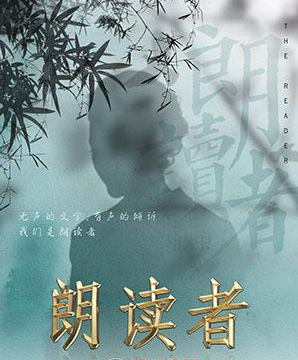 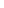 结合材料，简要分析这档节目的优点。如果让你参加《朗读者》，主题词是“铭记”，你会选择本册中的哪篇课文进行朗读？说明理由。材料一：  《朗读者》是一档由中央电视台推出，于2017年2月18日播出的节目，节目以个人成长、情感经历、背景故事与传世佳作相结合的方式，用最平实的情感读出文字背后的价值。节目的宗旨是实现文化感染人、鼓舞人、教育人，展现有血有肉的人物情感。材料二：   网友评论：这使人看到了文化类综艺节目的新希望。一个节目若内核泛浮，即使当下再红火也会很快被厌倦与遗弃。与别的流行综艺节目不同，文艺类综艺节目天然是有使命感的，它自出现就被基于传承和改变的希望，这也是区分此类节目优劣的重要指标。材料三：结合材料，简要分析这档节目的优点。如果让你参加《朗读者》，主题词是“铭记”，你会选择本册中的哪篇课文进行朗读？说明理由。材料一：  《朗读者》是一档由中央电视台推出，于2017年2月18日播出的节目，节目以个人成长、情感经历、背景故事与传世佳作相结合的方式，用最平实的情感读出文字背后的价值。节目的宗旨是实现文化感染人、鼓舞人、教育人，展现有血有肉的人物情感。材料二：   网友评论：这使人看到了文化类综艺节目的新希望。一个节目若内核泛浮，即使当下再红火也会很快被厌倦与遗弃。与别的流行综艺节目不同，文艺类综艺节目天然是有使命感的，它自出现就被基于传承和改变的希望，这也是区分此类节目优劣的重要指标。材料三：结合材料，简要分析这档节目的优点。如果让你参加《朗读者》，主题词是“铭记”，你会选择本册中的哪篇课文进行朗读？说明理由。设计意图：本单元的语文要素是“根据要求梳理信息，把握内容要点”，设计此题既引导学生在生活中发展问题，解决问题，又能让学生运用课文中学习梳理信息的方法阅读材料，有效地落实本单元的语文要素。学科素养：（ ）语言的建构和运用（√ ）思维的发展和提升（ ）审美的鉴赏和创建（ ）文化的理解和传承能力维度：（）识记 （）理解（√）分析综合（）鉴赏评价 （√）表达应用 （）探究设计意图：本单元的语文要素是“根据要求梳理信息，把握内容要点”，设计此题既引导学生在生活中发展问题，解决问题，又能让学生运用课文中学习梳理信息的方法阅读材料，有效地落实本单元的语文要素。学科素养：（ ）语言的建构和运用（√ ）思维的发展和提升（ ）审美的鉴赏和创建（ ）文化的理解和传承能力维度：（）识记 （）理解（√）分析综合（）鉴赏评价 （√）表达应用 （）探究设计意图：本单元的语文要素是“根据要求梳理信息，把握内容要点”，设计此题既引导学生在生活中发展问题，解决问题，又能让学生运用课文中学习梳理信息的方法阅读材料，有效地落实本单元的语文要素。学科素养：（ ）语言的建构和运用（√ ）思维的发展和提升（ ）审美的鉴赏和创建（ ）文化的理解和传承能力维度：（）识记 （）理解（√）分析综合（）鉴赏评价 （√）表达应用 （）探究                                参考答案                                参考答案                                参考答案                                参考答案                                参考答案                                参考答案                                参考答案基础类A2.（1）知道；智慧  （2）记住；满足；教诲  （3）指心到、眼到、口到；要紧、重要（1）《论语》  学习态度    学习方法    （2）知道    智慧     （3）默而识之，学而不厌         诲人不倦二、拓展类1.（1）示例：匡衡。 因为他读书非常用功，及时家境贫寒也没有放弃。  （2）ABD  （3）①③    ②⑤    ④⑥2.（1）示例：①用最平实的情感读出文字背后的价值，声声入耳，字字入心；②传承优秀文化，感染人、鼓舞人、教育人，富有教育意义。（2）示例：我会选择《圆明园的毁灭》。因为我希望让更多的人铭记圆明园昔日的辉煌和惨遭侵略者毁灭的景象，铭记国耻，铭记只有国富民强才不会频受外辱。基础类A2.（1）知道；智慧  （2）记住；满足；教诲  （3）指心到、眼到、口到；要紧、重要（1）《论语》  学习态度    学习方法    （2）知道    智慧     （3）默而识之，学而不厌         诲人不倦二、拓展类1.（1）示例：匡衡。 因为他读书非常用功，及时家境贫寒也没有放弃。  （2）ABD  （3）①③    ②⑤    ④⑥2.（1）示例：①用最平实的情感读出文字背后的价值，声声入耳，字字入心；②传承优秀文化，感染人、鼓舞人、教育人，富有教育意义。（2）示例：我会选择《圆明园的毁灭》。因为我希望让更多的人铭记圆明园昔日的辉煌和惨遭侵略者毁灭的景象，铭记国耻，铭记只有国富民强才不会频受外辱。基础类A2.（1）知道；智慧  （2）记住；满足；教诲  （3）指心到、眼到、口到；要紧、重要（1）《论语》  学习态度    学习方法    （2）知道    智慧     （3）默而识之，学而不厌         诲人不倦二、拓展类1.（1）示例：匡衡。 因为他读书非常用功，及时家境贫寒也没有放弃。  （2）ABD  （3）①③    ②⑤    ④⑥2.（1）示例：①用最平实的情感读出文字背后的价值，声声入耳，字字入心；②传承优秀文化，感染人、鼓舞人、教育人，富有教育意义。（2）示例：我会选择《圆明园的毁灭》。因为我希望让更多的人铭记圆明园昔日的辉煌和惨遭侵略者毁灭的景象，铭记国耻，铭记只有国富民强才不会频受外辱。基础类A2.（1）知道；智慧  （2）记住；满足；教诲  （3）指心到、眼到、口到；要紧、重要（1）《论语》  学习态度    学习方法    （2）知道    智慧     （3）默而识之，学而不厌         诲人不倦二、拓展类1.（1）示例：匡衡。 因为他读书非常用功，及时家境贫寒也没有放弃。  （2）ABD  （3）①③    ②⑤    ④⑥2.（1）示例：①用最平实的情感读出文字背后的价值，声声入耳，字字入心；②传承优秀文化，感染人、鼓舞人、教育人，富有教育意义。（2）示例：我会选择《圆明园的毁灭》。因为我希望让更多的人铭记圆明园昔日的辉煌和惨遭侵略者毁灭的景象，铭记国耻，铭记只有国富民强才不会频受外辱。基础类A2.（1）知道；智慧  （2）记住；满足；教诲  （3）指心到、眼到、口到；要紧、重要（1）《论语》  学习态度    学习方法    （2）知道    智慧     （3）默而识之，学而不厌         诲人不倦二、拓展类1.（1）示例：匡衡。 因为他读书非常用功，及时家境贫寒也没有放弃。  （2）ABD  （3）①③    ②⑤    ④⑥2.（1）示例：①用最平实的情感读出文字背后的价值，声声入耳，字字入心；②传承优秀文化，感染人、鼓舞人、教育人，富有教育意义。（2）示例：我会选择《圆明园的毁灭》。因为我希望让更多的人铭记圆明园昔日的辉煌和惨遭侵略者毁灭的景象，铭记国耻，铭记只有国富民强才不会频受外辱。基础类A2.（1）知道；智慧  （2）记住；满足；教诲  （3）指心到、眼到、口到；要紧、重要（1）《论语》  学习态度    学习方法    （2）知道    智慧     （3）默而识之，学而不厌         诲人不倦二、拓展类1.（1）示例：匡衡。 因为他读书非常用功，及时家境贫寒也没有放弃。  （2）ABD  （3）①③    ②⑤    ④⑥2.（1）示例：①用最平实的情感读出文字背后的价值，声声入耳，字字入心；②传承优秀文化，感染人、鼓舞人、教育人，富有教育意义。（2）示例：我会选择《圆明园的毁灭》。因为我希望让更多的人铭记圆明园昔日的辉煌和惨遭侵略者毁灭的景象，铭记国耻，铭记只有国富民强才不会频受外辱。基础类A2.（1）知道；智慧  （2）记住；满足；教诲  （3）指心到、眼到、口到；要紧、重要（1）《论语》  学习态度    学习方法    （2）知道    智慧     （3）默而识之，学而不厌         诲人不倦二、拓展类1.（1）示例：匡衡。 因为他读书非常用功，及时家境贫寒也没有放弃。  （2）ABD  （3）①③    ②⑤    ④⑥2.（1）示例：①用最平实的情感读出文字背后的价值，声声入耳，字字入心；②传承优秀文化，感染人、鼓舞人、教育人，富有教育意义。（2）示例：我会选择《圆明园的毁灭》。因为我希望让更多的人铭记圆明园昔日的辉煌和惨遭侵略者毁灭的景象，铭记国耻，铭记只有国富民强才不会频受外辱。教材单元章节 五年级语文上册第八单元       26《忆读书》设计者设计者设计者溧阳市上沛小学      万冰茹溧阳市上沛小学      万冰茹作业类型                 课时作业                          课时作业                          课时作业                          课时作业                          课时作业                          课时作业         作业功能                 课后复习                 课后复习                 课后复习                 课后复习                 课后复习                 课后复习作业目标能够读准多音字“传”，理解“索然无味”等词语的意思并积累。能够围绕话题有理有据地表达自己的观点。能够读懂非连续性文本，根据要求梳理信息，把握要点，并利用获得的信息解决生活实际问题。能够读准多音字“传”，理解“索然无味”等词语的意思并积累。能够围绕话题有理有据地表达自己的观点。能够读懂非连续性文本，根据要求梳理信息，把握要点，并利用获得的信息解决生活实际问题。能够读准多音字“传”，理解“索然无味”等词语的意思并积累。能够围绕话题有理有据地表达自己的观点。能够读懂非连续性文本，根据要求梳理信息，把握要点，并利用获得的信息解决生活实际问题。能够读准多音字“传”，理解“索然无味”等词语的意思并积累。能够围绕话题有理有据地表达自己的观点。能够读懂非连续性文本，根据要求梳理信息，把握要点，并利用获得的信息解决生活实际问题。能够读准多音字“传”，理解“索然无味”等词语的意思并积累。能够围绕话题有理有据地表达自己的观点。能够读懂非连续性文本，根据要求梳理信息，把握要点，并利用获得的信息解决生活实际问题。能够读准多音字“传”，理解“索然无味”等词语的意思并积累。能够围绕话题有理有据地表达自己的观点。能够读懂非连续性文本，根据要求梳理信息，把握要点，并利用获得的信息解决生活实际问题。题型选择题、理解题、分类题、生活实践题选择题、理解题、分类题、生活实践题选择题、理解题、分类题、生活实践题选择题、理解题、分类题、生活实践题选择题、理解题、分类题、生活实践题选择题、理解题、分类题、生活实践题题量共（8）小题，其中基础性作业（3）小题，拓展性作业（5）小题共（8）小题，其中基础性作业（3）小题，拓展性作业（5）小题共（8）小题，其中基础性作业（3）小题，拓展性作业（5）小题共（8）小题，其中基础性作业（3）小题，拓展性作业（5）小题共（8）小题，其中基础性作业（3）小题，拓展性作业（5）小题共（8）小题，其中基础性作业（3）小题，拓展性作业（5）小题时长总时长（20）分钟，其中基础性作业（5）分钟，拓展性作业（15）分钟总时长（20）分钟，其中基础性作业（5）分钟，拓展性作业（15）分钟总时长（20）分钟，其中基础性作业（5）分钟，拓展性作业（15）分钟总时长（20）分钟，其中基础性作业（5）分钟，拓展性作业（15）分钟总时长（20）分钟，其中基础性作业（5）分钟，拓展性作业（15）分钟总时长（20）分钟，其中基础性作业（5）分钟，拓展性作业（15）分钟                   第一部分  基础性作业(必做)                   第一部分  基础性作业(必做)                   第一部分  基础性作业(必做)                   第一部分  基础性作业(必做)                   第一部分  基础性作业(必做)                   第一部分  基础性作业(必做)                   第一部分  基础性作业(必做)题号作业内容作业内容作业内容设计意图设计意图设计意图    1以下哪个“传”的读音和《水浒传》的“传”的读音相同？        （  ）A.端午节，民间有吃粽子，赛龙舟的风俗，传说是为了纪念屈原。B.书籍记载着人类成长的历程，把人类文明代代相传，绵延至今。C.看了周总理的传记后，我不禁对他肃然起敬。D.圣洁的奥运之火在世界各地不同肤色的人们手中互相传递。以下哪个“传”的读音和《水浒传》的“传”的读音相同？        （  ）A.端午节，民间有吃粽子，赛龙舟的风俗，传说是为了纪念屈原。B.书籍记载着人类成长的历程，把人类文明代代相传，绵延至今。C.看了周总理的传记后，我不禁对他肃然起敬。D.圣洁的奥运之火在世界各地不同肤色的人们手中互相传递。以下哪个“传”的读音和《水浒传》的“传”的读音相同？        （  ）A.端午节，民间有吃粽子，赛龙舟的风俗，传说是为了纪念屈原。B.书籍记载着人类成长的历程，把人类文明代代相传，绵延至今。C.看了周总理的传记后，我不禁对他肃然起敬。D.圣洁的奥运之火在世界各地不同肤色的人们手中互相传递。设计意图：本课中“传”是学生需要读准的多音字，设计此题旨在帮助学生在具体的语言环境中读准多音字，得体地运用文字进行沟通和表达。学科素养：（ √）语言的建构和运用（ ）思维的发展和提升（ ）审美的鉴赏和创建（ ）文化的理解和传承能力维度：（√）识记 （）理解（）分析综合（）鉴赏评价 （）表达应用 （）探究设计意图：本课中“传”是学生需要读准的多音字，设计此题旨在帮助学生在具体的语言环境中读准多音字，得体地运用文字进行沟通和表达。学科素养：（ √）语言的建构和运用（ ）思维的发展和提升（ ）审美的鉴赏和创建（ ）文化的理解和传承能力维度：（√）识记 （）理解（）分析综合（）鉴赏评价 （）表达应用 （）探究设计意图：本课中“传”是学生需要读准的多音字，设计此题旨在帮助学生在具体的语言环境中读准多音字，得体地运用文字进行沟通和表达。学科素养：（ √）语言的建构和运用（ ）思维的发展和提升（ ）审美的鉴赏和创建（ ）文化的理解和传承能力维度：（√）识记 （）理解（）分析综合（）鉴赏评价 （）表达应用 （）探究     2把下列句子中画“     ”的部分换成文中出现的四字词语。（1）徐悲鸿画的马，生动逼真，就像活的一样。   （       ）（2）对知识知道得不全面，理解得也不透彻的人，多不谦虚；见多识广有本事的人，一定谦虚。                         （       ）（3）这些无聊的应酬之作，没有真实感情，装腔作势，不值一读。         （      ）把下列句子中画“     ”的部分换成文中出现的四字词语。（1）徐悲鸿画的马，生动逼真，就像活的一样。   （       ）（2）对知识知道得不全面，理解得也不透彻的人，多不谦虚；见多识广有本事的人，一定谦虚。                         （       ）（3）这些无聊的应酬之作，没有真实感情，装腔作势，不值一读。         （      ）把下列句子中画“     ”的部分换成文中出现的四字词语。（1）徐悲鸿画的马，生动逼真，就像活的一样。   （       ）（2）对知识知道得不全面，理解得也不透彻的人，多不谦虚；见多识广有本事的人，一定谦虚。                         （       ）（3）这些无聊的应酬之作，没有真实感情，装腔作势，不值一读。         （      ）设计意图：文中涉及到比较多的四字词语，此题主要帮助学生理解。学科素养：（ √）语言的建构和运用（ ）思维的发展和提升（ ）审美的鉴赏和创建（ ）文化的理解和传承能力维度：（）识记 （√）理解（）分析综合（）鉴赏评价 （）表达应用 （）探究设计意图：文中涉及到比较多的四字词语，此题主要帮助学生理解。学科素养：（ √）语言的建构和运用（ ）思维的发展和提升（ ）审美的鉴赏和创建（ ）文化的理解和传承能力维度：（）识记 （√）理解（）分析综合（）鉴赏评价 （）表达应用 （）探究设计意图：文中涉及到比较多的四字词语，此题主要帮助学生理解。学科素养：（ √）语言的建构和运用（ ）思维的发展和提升（ ）审美的鉴赏和创建（ ）文化的理解和传承能力维度：（）识记 （√）理解（）分析综合（）鉴赏评价 （）表达应用 （）探究 3 以下词语是冰心奶奶在《忆读书》中对不同作品的评价，请把下面的词语分成两类：  栩栩如生  索然无味  真情实感  质朴浅显  无病而呻  自作多情第一类：                                第二类：                                 以下词语是冰心奶奶在《忆读书》中对不同作品的评价，请把下面的词语分成两类：  栩栩如生  索然无味  真情实感  质朴浅显  无病而呻  自作多情第一类：                                第二类：                                 以下词语是冰心奶奶在《忆读书》中对不同作品的评价，请把下面的词语分成两类：  栩栩如生  索然无味  真情实感  质朴浅显  无病而呻  自作多情第一类：                                第二类：                                设计意图：本课中出现很多对作品进行评价的四字词语，设计此题旨在帮助学生理解这些词语并积累。学科素养：（ √）语言的建构和运用（ ）思维的发展和提升（ ）审美的鉴赏和创建（ ）文化的理解和传承能力维度：（√）识记 （√）理解（√）分析综合（√）鉴赏评价 （）表达应用 （）探究设计意图：本课中出现很多对作品进行评价的四字词语，设计此题旨在帮助学生理解这些词语并积累。学科素养：（ √）语言的建构和运用（ ）思维的发展和提升（ ）审美的鉴赏和创建（ ）文化的理解和传承能力维度：（√）识记 （√）理解（√）分析综合（√）鉴赏评价 （）表达应用 （）探究设计意图：本课中出现很多对作品进行评价的四字词语，设计此题旨在帮助学生理解这些词语并积累。学科素养：（ √）语言的建构和运用（ ）思维的发展和提升（ ）审美的鉴赏和创建（ ）文化的理解和传承能力维度：（√）识记 （√）理解（√）分析综合（√）鉴赏评价 （）表达应用 （）探究                第二部分    拓展性作业（选做）                第二部分    拓展性作业（选做）                第二部分    拓展性作业（选做）                第二部分    拓展性作业（选做）                第二部分    拓展性作业（选做）                第二部分    拓展性作业（选做）                第二部分    拓展性作业（选做）题号作业内容作业内容作业内容设计意图设计意图设计意图 1近期，五（1）班同学围绕话题“读书可否一知半解”展开了讨论。请你先读一读同学们的观点，再写下你的想法。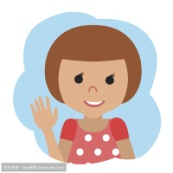 近期，五（1）班同学围绕话题“读书可否一知半解”展开了讨论。请你先读一读同学们的观点，再写下你的想法。近期，五（1）班同学围绕话题“读书可否一知半解”展开了讨论。请你先读一读同学们的观点，再写下你的想法。设计意图：此道题旨在让学生在生动活泼的辩论形式中有理有据地表达观点，既落实了课后习题的要求，又提升了学生的思维品质。学科素养：（ ）语言的建构和运用（√ ）思维的发展和提升（ ）审美的鉴赏和创建（ ）文化的理解和传承能力维度：（）识记 （）理解（）分析综合（）鉴赏评价 （√）表达应用 （）探究设计意图：此道题旨在让学生在生动活泼的辩论形式中有理有据地表达观点，既落实了课后习题的要求，又提升了学生的思维品质。学科素养：（ ）语言的建构和运用（√ ）思维的发展和提升（ ）审美的鉴赏和创建（ ）文化的理解和传承能力维度：（）识记 （）理解（）分析综合（）鉴赏评价 （√）表达应用 （）探究设计意图：此道题旨在让学生在生动活泼的辩论形式中有理有据地表达观点，既落实了课后习题的要求，又提升了学生的思维品质。学科素养：（ ）语言的建构和运用（√ ）思维的发展和提升（ ）审美的鉴赏和创建（ ）文化的理解和传承能力维度：（）识记 （）理解（）分析综合（）鉴赏评价 （√）表达应用 （）探究 2材料一：        溧阳图书馆图书借阅权限表材料二：         溧阳图书馆楼层索引图材料三：   我们固然不能脱离现实而生存，但每天抽出一小部分时间来看看书，却可以使我们保持头脑的清醒和思想的灵活。
　　古诗中有“问渠那得清如许，为有源头活水来”。我们的思想需要源头活水，而这源头活水有一大部分是来自读书。天天读点有益的书，对精神有滋补作用，而我们的言谈举止就不至于“无味”和“可憎”了。
　　一个人说他忙得没有功夫读书，实在是一件很不幸的事。而偏偏我们大多数人又都很忙，好像一天把必需赶完的工作赶完之后，就已经筋疲力竭了似的。不过，我们仍可承认，一个人无论怎样忙法，一天之中，十分二十分钟的时间总还是可以抽得出来的。问题只是当我们闲下来的时候，手边不一定有适当的书可看，想到还要费事去翻书橱，就懒得动了。
　　因此，为了让我们随时可以利用短短的空闲时间来看书，不妨经常把一两本打算看的书放在最容易拿到的地方。比如你是一位每天上班八小时的公务员，下班之后，吃过晚饭，你总会有一点时间坐在沙发上或藤椅上休息。这时如果你的书就放在旁边茶几下面，不必起来，一伸手就可以拿到，你就自然愿意一面抽烟喝茶，一面看书了。
　　或者你是一位家庭主妇，那么，你可以把你要看而没有时间看的书放在枕边。属于家庭主妇自己的时间多半是在忙完了午饭，收拾清楚，躺下来午睡一会儿的时候。你可以一面休息一面看书。虽然你也许只能看一两页，可是，日久天长之后，你的读书成绩也会大有可观。
　　对从事体力劳动的人来说，读书是一种休息。对用脑力处理事务的人来说，读书是一种解脱。当我们烦闷的时候，读书固然可以解闷；当我们愁苦的时候，读书也可以便我们忘忧。
　　读有益的书可以把我们由琐碎杂乱的现实升到一个较为超然的境界，能以旁观者的眼光回顾自己的忙碌沉迷，一切日常引为大事的焦虑、烦忧、气恼、悲愁，以及一切把你牵扯在内的扰攘纷争，这时就都不再那么值得你认真了！书本是人类精神上的营养剂。缺少了它，生活必有缺陷。
　　林语堂博士在《生活的艺术》中劝人们找到“文学上的爱人”。他说：“世上原有所谓性情相近的事。所以一个人必须从古今中外的作家中找寻出和自己性情相近者。”你如能时常有机会和一位与自己精神领域接近的作家借书本聊天谈心，他所说的就是你想说的话，他的喜怒哀乐就是你的喜怒哀乐；而且他给你一些启示，叫你认识你自己狭小天地以外的世界；这时，你就可以得到如同交到知己朋友一般的快乐。
　　如果幸而你不是个“忙人”，那么，在寂寞的雨天，在长长的下午，在无法排遣的星期假日找一本自己最能领会的书来测览一番，真会有一种“如对故人”的快乐。
　　世上有人喜欢储蓄金钱，有人喜欢收藏古董，有人喜欢搜集邮票珍玩，也有人喜欢把书本上的嘉言名句储存脑中。我认为最后这种储存是最富经济价值且又最安全的储存。因为它一不怕窃盗，二不怕丢失，而且携带方便，取用简单。
　　尤其是“腹有诗书气自华”，它能够使人风度高雅，气宇轩昂，远胜过服饰上的奢华或家宅中的堆金积玉，而它之能使你享有恬淡宁适，心安理得的快乐，更决非终年孜孜为利，唯恐失去存款的人们所可比拟。                        （选自《罗兰小语》，有删改）阅读材料一：作为一名五年级的学生，你能从图书馆借走的册数是（   ） 60           B.  20        C.  30          D.  5阅读材料二：如果你想借阅人文方面的书籍，你要去的区域是（    ）  A  1楼B区         B  1楼A区  C  1楼C区         D  2楼A区（3）请你运用在《忆读书》中学到的梳理信息的方法，借助思维导图梳理材料三中提到的“读有益的书”有哪些好处？材料一：        溧阳图书馆图书借阅权限表材料二：         溧阳图书馆楼层索引图材料三：   我们固然不能脱离现实而生存，但每天抽出一小部分时间来看看书，却可以使我们保持头脑的清醒和思想的灵活。
　　古诗中有“问渠那得清如许，为有源头活水来”。我们的思想需要源头活水，而这源头活水有一大部分是来自读书。天天读点有益的书，对精神有滋补作用，而我们的言谈举止就不至于“无味”和“可憎”了。
　　一个人说他忙得没有功夫读书，实在是一件很不幸的事。而偏偏我们大多数人又都很忙，好像一天把必需赶完的工作赶完之后，就已经筋疲力竭了似的。不过，我们仍可承认，一个人无论怎样忙法，一天之中，十分二十分钟的时间总还是可以抽得出来的。问题只是当我们闲下来的时候，手边不一定有适当的书可看，想到还要费事去翻书橱，就懒得动了。
　　因此，为了让我们随时可以利用短短的空闲时间来看书，不妨经常把一两本打算看的书放在最容易拿到的地方。比如你是一位每天上班八小时的公务员，下班之后，吃过晚饭，你总会有一点时间坐在沙发上或藤椅上休息。这时如果你的书就放在旁边茶几下面，不必起来，一伸手就可以拿到，你就自然愿意一面抽烟喝茶，一面看书了。
　　或者你是一位家庭主妇，那么，你可以把你要看而没有时间看的书放在枕边。属于家庭主妇自己的时间多半是在忙完了午饭，收拾清楚，躺下来午睡一会儿的时候。你可以一面休息一面看书。虽然你也许只能看一两页，可是，日久天长之后，你的读书成绩也会大有可观。
　　对从事体力劳动的人来说，读书是一种休息。对用脑力处理事务的人来说，读书是一种解脱。当我们烦闷的时候，读书固然可以解闷；当我们愁苦的时候，读书也可以便我们忘忧。
　　读有益的书可以把我们由琐碎杂乱的现实升到一个较为超然的境界，能以旁观者的眼光回顾自己的忙碌沉迷，一切日常引为大事的焦虑、烦忧、气恼、悲愁，以及一切把你牵扯在内的扰攘纷争，这时就都不再那么值得你认真了！书本是人类精神上的营养剂。缺少了它，生活必有缺陷。
　　林语堂博士在《生活的艺术》中劝人们找到“文学上的爱人”。他说：“世上原有所谓性情相近的事。所以一个人必须从古今中外的作家中找寻出和自己性情相近者。”你如能时常有机会和一位与自己精神领域接近的作家借书本聊天谈心，他所说的就是你想说的话，他的喜怒哀乐就是你的喜怒哀乐；而且他给你一些启示，叫你认识你自己狭小天地以外的世界；这时，你就可以得到如同交到知己朋友一般的快乐。
　　如果幸而你不是个“忙人”，那么，在寂寞的雨天，在长长的下午，在无法排遣的星期假日找一本自己最能领会的书来测览一番，真会有一种“如对故人”的快乐。
　　世上有人喜欢储蓄金钱，有人喜欢收藏古董，有人喜欢搜集邮票珍玩，也有人喜欢把书本上的嘉言名句储存脑中。我认为最后这种储存是最富经济价值且又最安全的储存。因为它一不怕窃盗，二不怕丢失，而且携带方便，取用简单。
　　尤其是“腹有诗书气自华”，它能够使人风度高雅，气宇轩昂，远胜过服饰上的奢华或家宅中的堆金积玉，而它之能使你享有恬淡宁适，心安理得的快乐，更决非终年孜孜为利，唯恐失去存款的人们所可比拟。                        （选自《罗兰小语》，有删改）阅读材料一：作为一名五年级的学生，你能从图书馆借走的册数是（   ） 60           B.  20        C.  30          D.  5阅读材料二：如果你想借阅人文方面的书籍，你要去的区域是（    ）  A  1楼B区         B  1楼A区  C  1楼C区         D  2楼A区（3）请你运用在《忆读书》中学到的梳理信息的方法，借助思维导图梳理材料三中提到的“读有益的书”有哪些好处？材料一：        溧阳图书馆图书借阅权限表材料二：         溧阳图书馆楼层索引图材料三：   我们固然不能脱离现实而生存，但每天抽出一小部分时间来看看书，却可以使我们保持头脑的清醒和思想的灵活。
　　古诗中有“问渠那得清如许，为有源头活水来”。我们的思想需要源头活水，而这源头活水有一大部分是来自读书。天天读点有益的书，对精神有滋补作用，而我们的言谈举止就不至于“无味”和“可憎”了。
　　一个人说他忙得没有功夫读书，实在是一件很不幸的事。而偏偏我们大多数人又都很忙，好像一天把必需赶完的工作赶完之后，就已经筋疲力竭了似的。不过，我们仍可承认，一个人无论怎样忙法，一天之中，十分二十分钟的时间总还是可以抽得出来的。问题只是当我们闲下来的时候，手边不一定有适当的书可看，想到还要费事去翻书橱，就懒得动了。
　　因此，为了让我们随时可以利用短短的空闲时间来看书，不妨经常把一两本打算看的书放在最容易拿到的地方。比如你是一位每天上班八小时的公务员，下班之后，吃过晚饭，你总会有一点时间坐在沙发上或藤椅上休息。这时如果你的书就放在旁边茶几下面，不必起来，一伸手就可以拿到，你就自然愿意一面抽烟喝茶，一面看书了。
　　或者你是一位家庭主妇，那么，你可以把你要看而没有时间看的书放在枕边。属于家庭主妇自己的时间多半是在忙完了午饭，收拾清楚，躺下来午睡一会儿的时候。你可以一面休息一面看书。虽然你也许只能看一两页，可是，日久天长之后，你的读书成绩也会大有可观。
　　对从事体力劳动的人来说，读书是一种休息。对用脑力处理事务的人来说，读书是一种解脱。当我们烦闷的时候，读书固然可以解闷；当我们愁苦的时候，读书也可以便我们忘忧。
　　读有益的书可以把我们由琐碎杂乱的现实升到一个较为超然的境界，能以旁观者的眼光回顾自己的忙碌沉迷，一切日常引为大事的焦虑、烦忧、气恼、悲愁，以及一切把你牵扯在内的扰攘纷争，这时就都不再那么值得你认真了！书本是人类精神上的营养剂。缺少了它，生活必有缺陷。
　　林语堂博士在《生活的艺术》中劝人们找到“文学上的爱人”。他说：“世上原有所谓性情相近的事。所以一个人必须从古今中外的作家中找寻出和自己性情相近者。”你如能时常有机会和一位与自己精神领域接近的作家借书本聊天谈心，他所说的就是你想说的话，他的喜怒哀乐就是你的喜怒哀乐；而且他给你一些启示，叫你认识你自己狭小天地以外的世界；这时，你就可以得到如同交到知己朋友一般的快乐。
　　如果幸而你不是个“忙人”，那么，在寂寞的雨天，在长长的下午，在无法排遣的星期假日找一本自己最能领会的书来测览一番，真会有一种“如对故人”的快乐。
　　世上有人喜欢储蓄金钱，有人喜欢收藏古董，有人喜欢搜集邮票珍玩，也有人喜欢把书本上的嘉言名句储存脑中。我认为最后这种储存是最富经济价值且又最安全的储存。因为它一不怕窃盗，二不怕丢失，而且携带方便，取用简单。
　　尤其是“腹有诗书气自华”，它能够使人风度高雅，气宇轩昂，远胜过服饰上的奢华或家宅中的堆金积玉，而它之能使你享有恬淡宁适，心安理得的快乐，更决非终年孜孜为利，唯恐失去存款的人们所可比拟。                        （选自《罗兰小语》，有删改）阅读材料一：作为一名五年级的学生，你能从图书馆借走的册数是（   ） 60           B.  20        C.  30          D.  5阅读材料二：如果你想借阅人文方面的书籍，你要去的区域是（    ）  A  1楼B区         B  1楼A区  C  1楼C区         D  2楼A区（3）请你运用在《忆读书》中学到的梳理信息的方法，借助思维导图梳理材料三中提到的“读有益的书”有哪些好处？设计意图：本单元的语文要素是“根据要求梳理信息，把握内容要点”，设计此题既引导学生在生活中发展问题，解决问题，又能让学生运用课文中学习梳理信息的方法阅读材料，有效地落实本单元的语文要素。学科素养：（ ）语言的建构和运用（√ ）思维的发展和提升（ ）审美的鉴赏和创建（ ）文化的理解和传承能力维度：（）识记 （）理解（√）分析综合（）鉴赏评价 （√）表达应用 （）探究设计意图：本单元的语文要素是“根据要求梳理信息，把握内容要点”，设计此题既引导学生在生活中发展问题，解决问题，又能让学生运用课文中学习梳理信息的方法阅读材料，有效地落实本单元的语文要素。学科素养：（ ）语言的建构和运用（√ ）思维的发展和提升（ ）审美的鉴赏和创建（ ）文化的理解和传承能力维度：（）识记 （）理解（√）分析综合（）鉴赏评价 （√）表达应用 （）探究设计意图：本单元的语文要素是“根据要求梳理信息，把握内容要点”，设计此题既引导学生在生活中发展问题，解决问题，又能让学生运用课文中学习梳理信息的方法阅读材料，有效地落实本单元的语文要素。学科素养：（ ）语言的建构和运用（√ ）思维的发展和提升（ ）审美的鉴赏和创建（ ）文化的理解和传承能力维度：（）识记 （）理解（√）分析综合（）鉴赏评价 （√）表达应用 （）探究    3  读了冰心奶奶的《忆读书》，你也可以读一读她的其他作品。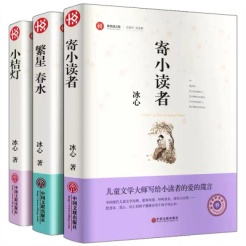 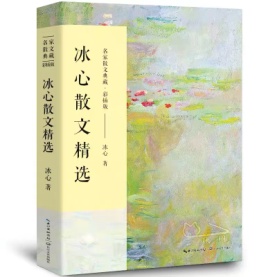   读了冰心奶奶的《忆读书》，你也可以读一读她的其他作品。  读了冰心奶奶的《忆读书》，你也可以读一读她的其他作品。设计意图：在学习本篇课文的基础上，引导学生扩展阅读，进一步走向作者，促进文化的传承与发展。学科素养：（ ）语言的建构和运用（ ）思维的发展和提升（ ）审美的鉴赏和创建（√ ）文化的理解和传承能力维度：（）识记 （）理解（）分析综合（√）鉴赏评价 （）表达应用 （）探究设计意图：在学习本篇课文的基础上，引导学生扩展阅读，进一步走向作者，促进文化的传承与发展。学科素养：（ ）语言的建构和运用（ ）思维的发展和提升（ ）审美的鉴赏和创建（√ ）文化的理解和传承能力维度：（）识记 （）理解（）分析综合（√）鉴赏评价 （）表达应用 （）探究设计意图：在学习本篇课文的基础上，引导学生扩展阅读，进一步走向作者，促进文化的传承与发展。学科素养：（ ）语言的建构和运用（ ）思维的发展和提升（ ）审美的鉴赏和创建（√ ）文化的理解和传承能力维度：（）识记 （）理解（）分析综合（√）鉴赏评价 （）表达应用 （）探究                                参考答案                                参考答案                                参考答案                                参考答案                                参考答案                                参考答案                                参考答案基础性作业C栩栩如生   一知半解    无病而呻第一类：栩栩如生、真情实感、质朴浅显   第二类：索然无味、无病而呻、自作多情拓展性作业有理有据即可。（1）B   （2）A   （3）好处有：对精神有滋补作用、可以解闷，可以忘忧、如同交到知己般快乐、使人风度高雅.....3.自主阅读。基础性作业C栩栩如生   一知半解    无病而呻第一类：栩栩如生、真情实感、质朴浅显   第二类：索然无味、无病而呻、自作多情拓展性作业有理有据即可。（1）B   （2）A   （3）好处有：对精神有滋补作用、可以解闷，可以忘忧、如同交到知己般快乐、使人风度高雅.....3.自主阅读。基础性作业C栩栩如生   一知半解    无病而呻第一类：栩栩如生、真情实感、质朴浅显   第二类：索然无味、无病而呻、自作多情拓展性作业有理有据即可。（1）B   （2）A   （3）好处有：对精神有滋补作用、可以解闷，可以忘忧、如同交到知己般快乐、使人风度高雅.....3.自主阅读。基础性作业C栩栩如生   一知半解    无病而呻第一类：栩栩如生、真情实感、质朴浅显   第二类：索然无味、无病而呻、自作多情拓展性作业有理有据即可。（1）B   （2）A   （3）好处有：对精神有滋补作用、可以解闷，可以忘忧、如同交到知己般快乐、使人风度高雅.....3.自主阅读。基础性作业C栩栩如生   一知半解    无病而呻第一类：栩栩如生、真情实感、质朴浅显   第二类：索然无味、无病而呻、自作多情拓展性作业有理有据即可。（1）B   （2）A   （3）好处有：对精神有滋补作用、可以解闷，可以忘忧、如同交到知己般快乐、使人风度高雅.....3.自主阅读。基础性作业C栩栩如生   一知半解    无病而呻第一类：栩栩如生、真情实感、质朴浅显   第二类：索然无味、无病而呻、自作多情拓展性作业有理有据即可。（1）B   （2）A   （3）好处有：对精神有滋补作用、可以解闷，可以忘忧、如同交到知己般快乐、使人风度高雅.....3.自主阅读。基础性作业C栩栩如生   一知半解    无病而呻第一类：栩栩如生、真情实感、质朴浅显   第二类：索然无味、无病而呻、自作多情拓展性作业有理有据即可。（1）B   （2）A   （3）好处有：对精神有滋补作用、可以解闷，可以忘忧、如同交到知己般快乐、使人风度高雅.....3.自主阅读。教材单元章节  五年级语文上册第八单元27《我的“长生果”》设计者设计者溧阳市上沛小学      万冰茹作业类型                   课时作业                   课时作业                   课时作业                   课时作业作业功能                   课后复习                   课后复习                   课后复习                   课后复习作业目标能够读准多音字“差”和“奔”，理解“浮想联翩”与“思绪万千”。能够积累一些与“书”“文采”有关的词语。3.能够根据要求梳理信息，把握要点，并利用获得的信息解决生活实际问题。能够读准多音字“差”和“奔”，理解“浮想联翩”与“思绪万千”。能够积累一些与“书”“文采”有关的词语。3.能够根据要求梳理信息，把握要点，并利用获得的信息解决生活实际问题。能够读准多音字“差”和“奔”，理解“浮想联翩”与“思绪万千”。能够积累一些与“书”“文采”有关的词语。3.能够根据要求梳理信息，把握要点，并利用获得的信息解决生活实际问题。能够读准多音字“差”和“奔”，理解“浮想联翩”与“思绪万千”。能够积累一些与“书”“文采”有关的词语。3.能够根据要求梳理信息，把握要点，并利用获得的信息解决生活实际问题。题型选择题、理解题、分类题、生活实践题选择题、理解题、分类题、生活实践题选择题、理解题、分类题、生活实践题选择题、理解题、分类题、生活实践题题量共（10）小题，其中基础性作业（5）小题，拓展性作业（5）小题共（10）小题，其中基础性作业（5）小题，拓展性作业（5）小题共（10）小题，其中基础性作业（5）小题，拓展性作业（5）小题共（10）小题，其中基础性作业（5）小题，拓展性作业（5）小题时长总时长（20）分钟，其中基础性作业（8）分钟，拓展性作业（12）分钟总时长（20）分钟，其中基础性作业（8）分钟，拓展性作业（12）分钟总时长（20）分钟，其中基础性作业（8）分钟，拓展性作业（12）分钟总时长（20）分钟，其中基础性作业（8）分钟，拓展性作业（12）分钟                   第一部分  基础性作业(必做)                   第一部分  基础性作业(必做)                   第一部分  基础性作业(必做)                   第一部分  基础性作业(必做)                   第一部分  基础性作业(必做)题号作业内容作业内容设计意图设计意图    1在括号里写上加点字的读音。爸爸这次出差（   ）去南京，差（  ）不多去了一个星期，回来后发现除了花园里的花变得参差（    ）不齐外，家里和以前没有什么差（  ）别。春天来了，我们一起冲出家门，直奔（   ）田野，奔（   ）跑着寻找春天。在括号里写上加点字的读音。爸爸这次出差（   ）去南京，差（  ）不多去了一个星期，回来后发现除了花园里的花变得参差（    ）不齐外，家里和以前没有什么差（  ）别。春天来了，我们一起冲出家门，直奔（   ）田野，奔（   ）跑着寻找春天。设计意图：本课中“差”“奔”是学生需要读准的多音字，设计此题旨在帮助学生在具体的语言环境中读准多音字，得体地运用文字进行沟通和表达。学科素养：（ √）语言的建构和运用（ ）思维的发展和提升（ ）审美的鉴赏和创建（ ）文化的理解和传承能力维度：（√）识记 （）理解（）分析综合（）鉴赏评价 （）表达应用 （）探究设计意图：本课中“差”“奔”是学生需要读准的多音字，设计此题旨在帮助学生在具体的语言环境中读准多音字，得体地运用文字进行沟通和表达。学科素养：（ √）语言的建构和运用（ ）思维的发展和提升（ ）审美的鉴赏和创建（ ）文化的理解和传承能力维度：（√）识记 （）理解（）分析综合（）鉴赏评价 （）表达应用 （）探究    2浮想联翩    思绪万千（1）选词填空   A.这幅画饱含诗情，给人美的享受，让人    ，百看不厌。B.看到“嫦娥五号”成功发射，我           ，心情久久不能平静。（2）这两个词的区别在于：                                     。浮想联翩    思绪万千（1）选词填空   A.这幅画饱含诗情，给人美的享受，让人    ，百看不厌。B.看到“嫦娥五号”成功发射，我           ，心情久久不能平静。（2）这两个词的区别在于：                                     。设计意图：本课中这两个词意思很接近，设计此题旨在帮助学生在具体语境中区别并理解它们。学科素养：（ √）语言的建构和运用（ ）思维的发展和提升（ ）审美的鉴赏和创建（ ）文化的理解和传承能力维度：（√）识记 （√）理解（√）分析综合（）鉴赏评价 （）表达应用 （√）探究设计意图：本课中这两个词意思很接近，设计此题旨在帮助学生在具体语境中区别并理解它们。学科素养：（ √）语言的建构和运用（ ）思维的发展和提升（ ）审美的鉴赏和创建（ ）文化的理解和传承能力维度：（√）识记 （√）理解（√）分析综合（）鉴赏评价 （）表达应用 （√）探究   3（1）词语拓展：读一读，背一背A.含“书”字的词语：书香门第、奋笔疾书、焚书坑儒、琴棋书画、知书达礼、博览群书B.形容有文采的词语：     斐然成章、惊才绝艳、文采缘饰、妙笔生花、云霞满纸、字字珠玑（2）从上题中选择3个以上写一段话。（1）词语拓展：读一读，背一背A.含“书”字的词语：书香门第、奋笔疾书、焚书坑儒、琴棋书画、知书达礼、博览群书B.形容有文采的词语：     斐然成章、惊才绝艳、文采缘饰、妙笔生花、云霞满纸、字字珠玑（2）从上题中选择3个以上写一段话。设计意图：本课中出现很多与“书”“文采”有关的四字词语，设计此题旨在帮助学生积累与运用。学科素养：（ √）语言的建构和运用（ ）思维的发展和提升（ ）审美的鉴赏和创建（ ）文化的理解和传承能力维度：（√）识记 （√）理解（）分析综合（）鉴赏评价 （√）表达应用 （）探究设计意图：本课中出现很多与“书”“文采”有关的四字词语，设计此题旨在帮助学生积累与运用。学科素养：（ √）语言的建构和运用（ ）思维的发展和提升（ ）审美的鉴赏和创建（ ）文化的理解和传承能力维度：（√）识记 （√）理解（）分析综合（）鉴赏评价 （√）表达应用 （）探究                第二部分    拓展性作业（选做）                第二部分    拓展性作业（选做）                第二部分    拓展性作业（选做）                第二部分    拓展性作业（选做）                第二部分    拓展性作业（选做）题号作业内容作业内容设计意图设计意图1搜集：用比喻手法写“书”的名言。例：书，被人们称为人类文明的“长生果”。   莎士比亚说:“书籍是全世界的营养品。”  （2）照样子，写句子  例：对我来说，一本书就像一处美不胜收的风景，让我痴迷。     对我来说，  就像                      ，            。搜集：用比喻手法写“书”的名言。例：书，被人们称为人类文明的“长生果”。   莎士比亚说:“书籍是全世界的营养品。”  （2）照样子，写句子  例：对我来说，一本书就像一处美不胜收的风景，让我痴迷。     对我来说，  就像                      ，            。设计意图：此道题旨在让学生课外搜集资料，既落实了单元习题的要求，又提升了学生的积累创作的水平。学科素养：（√ ）语言的建构和运用（ ）思维的发展和提升（ ）审美的鉴赏和创建（ ）文化的理解和传承能力维度：（）识记 （√）理解（）分析综合（）鉴赏评价 （√）表达应用 （）探究设计意图：此道题旨在让学生课外搜集资料，既落实了单元习题的要求，又提升了学生的积累创作的水平。学科素养：（√ ）语言的建构和运用（ ）思维的发展和提升（ ）审美的鉴赏和创建（ ）文化的理解和传承能力维度：（）识记 （√）理解（）分析综合（）鉴赏评价 （√）表达应用 （）探究   2   综合实践：五（1）班正在开展主题为“书香校园”的综合性学习活动，请你完成下列任务。上表是某同学搜集到的有关月的的数据材料，请你按要求各写一条结论。  A.2020年与2019年相比，我国人均年阅读量                             。  B.2020年与2019年相比，我国人均每天阅读时长                                   。请你为本次活动设计一条宣传标语，号召大家多读书。                                       。你喜欢用纸质图书阅读还是用电子图书阅读？为什么？   综合实践：五（1）班正在开展主题为“书香校园”的综合性学习活动，请你完成下列任务。上表是某同学搜集到的有关月的的数据材料，请你按要求各写一条结论。  A.2020年与2019年相比，我国人均年阅读量                             。  B.2020年与2019年相比，我国人均每天阅读时长                                   。请你为本次活动设计一条宣传标语，号召大家多读书。                                       。你喜欢用纸质图书阅读还是用电子图书阅读？为什么？设计意图：本单元的语文要素是“根据要求梳理信息，把握内容要点”，设计此题既引导学生在生活中发现问题，解决问题，又能让学生运用课文中学习梳理信息的方法阅读材料，有效地落实本单元的语文要素。学科素养：（ ）语言的建构和运用（√ ）思维的发展和提升（ ）审美的鉴赏和创建（ ）文化的理解和传承能力维度：（）识记 （）理解（√）分析综合（）鉴赏评价 （√）表达应用 （√）探究设计意图：本单元的语文要素是“根据要求梳理信息，把握内容要点”，设计此题既引导学生在生活中发现问题，解决问题，又能让学生运用课文中学习梳理信息的方法阅读材料，有效地落实本单元的语文要素。学科素养：（ ）语言的建构和运用（√ ）思维的发展和提升（ ）审美的鉴赏和创建（ ）文化的理解和传承能力维度：（）识记 （）理解（√）分析综合（）鉴赏评价 （√）表达应用 （√）探究                                参考答案                                参考答案                                参考答案                                参考答案                                参考答案基础类  1.(1)chāi   chà   cī  chā     (2)bèn    bēn  2.（1）A.浮想联翩     B.思绪万千  （2）两个词都表示有种种思绪。“浮想联翩”强调感想接连不断涌出。“思绪万千”形容思虑复杂多端，强调感想极多。  3.示例：她出自书香门第，待人知书达礼，琴棋书画样样精通。同时对文学有很深的造诣，写得文章字字珠玑。二、拓展类  1.（1）示例：书犹药也，善读之，可以医愚。-----刘向     （2） 对我来说，   图书馆   就像  一片广阔无垠的草原  ，   让我神往   。  2.（1） A.2020年与2019年相比，我国人均年阅读量   略有增加，单子图书增长率明显比纸质图书增长率高                          。  B.2020年与2019年相比，我国人均每天阅读时长 略有增加，但纸质图书阅读时长比电子图书器阅读时长增长缓慢                       。示例：书香，让生活更美好。示例：我喜欢纸质图书阅读。因为纸质图书翻阅比较方便，读到后面忘记前面时可以快速翻到前面；也便于写读书笔记，方面我们记忆。而电子阅读器不烦翻阅麻烦，而且看久了容易损害视力。基础类  1.(1)chāi   chà   cī  chā     (2)bèn    bēn  2.（1）A.浮想联翩     B.思绪万千  （2）两个词都表示有种种思绪。“浮想联翩”强调感想接连不断涌出。“思绪万千”形容思虑复杂多端，强调感想极多。  3.示例：她出自书香门第，待人知书达礼，琴棋书画样样精通。同时对文学有很深的造诣，写得文章字字珠玑。二、拓展类  1.（1）示例：书犹药也，善读之，可以医愚。-----刘向     （2） 对我来说，   图书馆   就像  一片广阔无垠的草原  ，   让我神往   。  2.（1） A.2020年与2019年相比，我国人均年阅读量   略有增加，单子图书增长率明显比纸质图书增长率高                          。  B.2020年与2019年相比，我国人均每天阅读时长 略有增加，但纸质图书阅读时长比电子图书器阅读时长增长缓慢                       。示例：书香，让生活更美好。示例：我喜欢纸质图书阅读。因为纸质图书翻阅比较方便，读到后面忘记前面时可以快速翻到前面；也便于写读书笔记，方面我们记忆。而电子阅读器不烦翻阅麻烦，而且看久了容易损害视力。基础类  1.(1)chāi   chà   cī  chā     (2)bèn    bēn  2.（1）A.浮想联翩     B.思绪万千  （2）两个词都表示有种种思绪。“浮想联翩”强调感想接连不断涌出。“思绪万千”形容思虑复杂多端，强调感想极多。  3.示例：她出自书香门第，待人知书达礼，琴棋书画样样精通。同时对文学有很深的造诣，写得文章字字珠玑。二、拓展类  1.（1）示例：书犹药也，善读之，可以医愚。-----刘向     （2） 对我来说，   图书馆   就像  一片广阔无垠的草原  ，   让我神往   。  2.（1） A.2020年与2019年相比，我国人均年阅读量   略有增加，单子图书增长率明显比纸质图书增长率高                          。  B.2020年与2019年相比，我国人均每天阅读时长 略有增加，但纸质图书阅读时长比电子图书器阅读时长增长缓慢                       。示例：书香，让生活更美好。示例：我喜欢纸质图书阅读。因为纸质图书翻阅比较方便，读到后面忘记前面时可以快速翻到前面；也便于写读书笔记，方面我们记忆。而电子阅读器不烦翻阅麻烦，而且看久了容易损害视力。基础类  1.(1)chāi   chà   cī  chā     (2)bèn    bēn  2.（1）A.浮想联翩     B.思绪万千  （2）两个词都表示有种种思绪。“浮想联翩”强调感想接连不断涌出。“思绪万千”形容思虑复杂多端，强调感想极多。  3.示例：她出自书香门第，待人知书达礼，琴棋书画样样精通。同时对文学有很深的造诣，写得文章字字珠玑。二、拓展类  1.（1）示例：书犹药也，善读之，可以医愚。-----刘向     （2） 对我来说，   图书馆   就像  一片广阔无垠的草原  ，   让我神往   。  2.（1） A.2020年与2019年相比，我国人均年阅读量   略有增加，单子图书增长率明显比纸质图书增长率高                          。  B.2020年与2019年相比，我国人均每天阅读时长 略有增加，但纸质图书阅读时长比电子图书器阅读时长增长缓慢                       。示例：书香，让生活更美好。示例：我喜欢纸质图书阅读。因为纸质图书翻阅比较方便，读到后面忘记前面时可以快速翻到前面；也便于写读书笔记，方面我们记忆。而电子阅读器不烦翻阅麻烦，而且看久了容易损害视力。基础类  1.(1)chāi   chà   cī  chā     (2)bèn    bēn  2.（1）A.浮想联翩     B.思绪万千  （2）两个词都表示有种种思绪。“浮想联翩”强调感想接连不断涌出。“思绪万千”形容思虑复杂多端，强调感想极多。  3.示例：她出自书香门第，待人知书达礼，琴棋书画样样精通。同时对文学有很深的造诣，写得文章字字珠玑。二、拓展类  1.（1）示例：书犹药也，善读之，可以医愚。-----刘向     （2） 对我来说，   图书馆   就像  一片广阔无垠的草原  ，   让我神往   。  2.（1） A.2020年与2019年相比，我国人均年阅读量   略有增加，单子图书增长率明显比纸质图书增长率高                          。  B.2020年与2019年相比，我国人均每天阅读时长 略有增加，但纸质图书阅读时长比电子图书器阅读时长增长缓慢                       。示例：书香，让生活更美好。示例：我喜欢纸质图书阅读。因为纸质图书翻阅比较方便，读到后面忘记前面时可以快速翻到前面；也便于写读书笔记，方面我们记忆。而电子阅读器不烦翻阅麻烦，而且看久了容易损害视力。